BIKE COMMITTEE WEEKLY MEETING AGENDA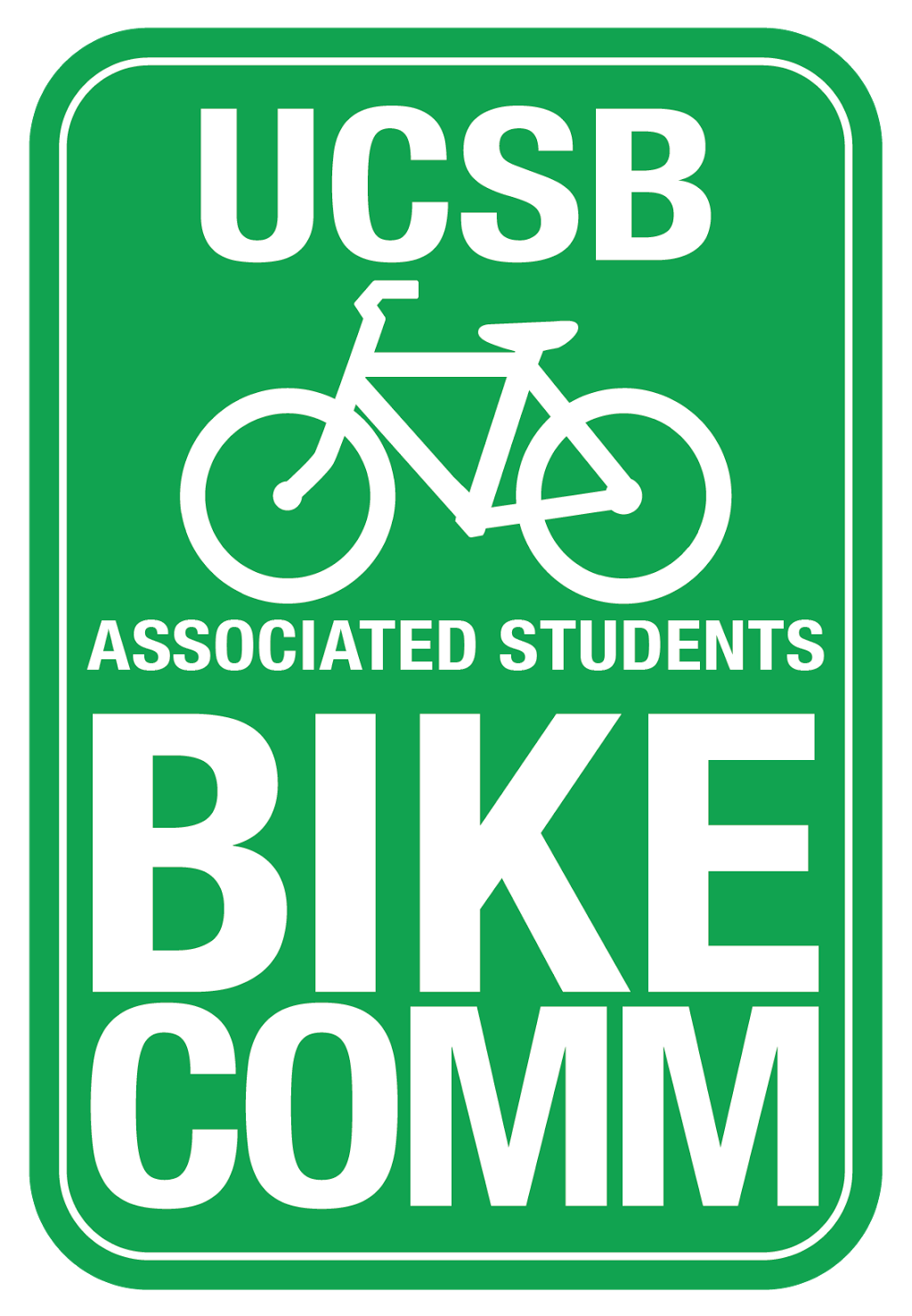 Associated StudentsFebruary 15, 2018 5PMLocation: Bike Committee Office MCC 2521CALL TO ORDER 5:08 PMMEETING BUSINESSA-1.	Roll CallA-1.	Acceptance of Excused Absences and Proxies MOTION/SECOND:                         Jin/Danny Motion to acceptance of excused absences and proxies ACTION: Vote: ConsentPUBLIC FORUMGeneral AnnouncementsPop-up book discussion Wednesday and follow-up talk Thursday with Matthew DesmondAppreciations/ConcernsRequest to have item added to today’s agendaCOMMITTEE BUSINESSMeeting Times for QuarterProject meetings with DennisNo more scheduled general meetings for the rest of the quarterMeetings will be scheduled with Dennis at facilities on as-needed basis (potentially Thursday 1-2 but not confirmed)Officer meetings every week same timeREPORTSC-1.Advisor ReportC-2.Associate Officer(s) ReportC-3.Administrative Officer ReportC-4.Project Manager ReportC-5.Media Coordinator ReportC-6.Vice-Chair ReportC-7.Chair ReportOld BusinessNew BusinessMOTION/SECOND:                                                          Jin/Danny Motion to allocate up to $3,500 for the relocation of peak racks from Life Science Building to east of the bike pathACTION: Vote: ConsentDISCUSSION ITEMSRecap of General Meeting with DennisDid not have quorumLt. Larson attended and discussed potential collaboration with CHPIV Lux again for next year, sometime after November 4thCHP wants to be involved in Gaucho Bike Fair againPsych CircleImprove approach angle for bike path heading south towards circleDennis estimated 20-30k for paving and stripingSRB discussions and designContinue to lobby governance board for maximizing bike parking through data and potential formal letter (Annie) by next SRB meetingBike counts – look into itEvent Center parking to ameliorate SRB demand is not feasibleRec-Cen roundaboutRecommend repaving and repaving and look at redesign of cornerAddition of light?Examine during ride aroundAllocation of lock in fee for new bike shopNew bike shop always suggested during new building development due to lock-in fee accumulating for past 5-10 yearsCurrent bike shop is running out of space and potential redevelopment in that areaLoss of space and congestion in concerns in UCENJin – UCEN is better optionPotential Ride AroundMarch 7 @ 3:30 at flagpoleSara’s Beta Reporting ProjectPotential for collaboration with a computer scienceDoes not differentiate different types of complaints or issuesUsed as data evidence for lobbyingLinked on website and social mediaEvent in collaboration with collaboratory like a mapathon to get better data on campusHiring timetable for next yearAnnouncement for positions next year open by first week of Spring QuarterAnnie will work on writing descriptionsADJOURNMENTMOTION/SECOND: Kolosta/Golay Motion to adjourn the meeting at 6:17 ACTION: Vote: ConsentNameNote:absent (excused/not excused)arrived late (time) departed early (time)proxy (full name)NameNote:absent (excused/not excused) arrived late (time)departed early (time) proxy (full name)Kevin JinChairpresentAdriana OcasioAssociated Officerabsent (excused)Annie GolayVice ChairpresentSara LafiaGraduatepresentLianna NakashimaMedia Coordinatorabsent (excused)Sarah SiedschlagAdvisorpresentDanny KolostaProject Managerpresent